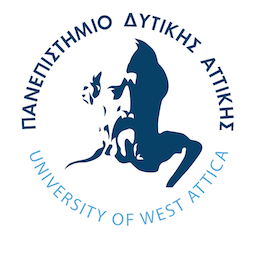 ΤΙΤΛΟΣ ΕΡΓΑΣΙΑΣ: ΤΜΗΜΑ:ΟΝΟΜΑΤΕΠΩΝΥΜΟ:1._______________________________________________ΑΜ________2._______________________________________________ΑΜ________3._______________________________________________ΑΜ________4._______________________________________________ΑΜ________ΠΕΡΙΛΗΨΗ (Μέχρι 150 λέξεις)	Πρέπει να περιλαμβάνει τα εξής:Την σημασία του συγκεκριμένου θέματοςΤον σκοπό της εργασίαςΤην  μεθοδολογίαΤα βασικά ευρήματα (αποτελέσματα)ΣυμπεράσματαΕΙΣΑΓΩΓΗΜέχρι 300 λέξεις, πληροφορίες από την σύγχρονη βιβλιογραφία που σχετίζονται για το θέμα μας (πχ, για τα τροφιμογενή παθογόνα βακτήρια και κυρίως τα εντεροβακτήρια όπως η Escherichia coli, για τα βιοχημικά τεστ κτλ). Θα πρέπει να περιέχει τουλάχιστον 2 επιστημονικές αναφορές (από την διεθνή βιβλιογραφία).Παράδειγμα:«….Οι βιοχημικές δοκιμασίες χρησιμοποιούνται συχνά για την ταυτοποίηση βακτηρίων και ζυμών επειδή διαφορετικά είδη των μικροοργανισμών αυτών παράγουν διαφορετικά ένζυμα. Τα Εντεροβακτήρια είναι μία μεγάλη οικογένεια gram αρνητικών βακτηρίων που φυσιολογικά αποικίζουν τον γαστρεντερικό σωλήνα του ανθρώπου και άλλων ζώων και στην οποία ανήκουν και πολλά παθογόνα, όπως τα γένη Escherichia, Enterobacter, Shigella και Salmonella (Montville & Matthews, 2010).Τα γένη Escherichia που ζυμώνουν την λακτόζη μπορούν  να διακριθούν από τα Salmonella που δεν ζυμώνουν την λακτόζη (Tortora et al, 2016)….»ΥΛΙΚΑ ΚΑΙ ΜΕΘΟΔΟΙ2.1. Υλικά:   πίνακας με τα υλικά και τον εξοπλισμό που χρησιμοποιήσαμε2.2. Μέθοδοι: αναλυτική περιγραφή της μεθοδολογίας που χρησιμοποιήσαμε. Για κάθε βιοχημικό τεστ μία ξεχωριστή παράγραφο.ΑΠΟΤΕΛΕΣΜΑΤΑ ΚΑΙ ΣΥΖΗΤΗΣΗΠίνακας (ες) αποτελεσμάτωνΦωτογραφίες (αν υπάρχουν)Γραφήματα (αν υπάρχουν)Σχολιασμός αποτελεσμάτωνΣΥΜΠΕΡΑΣΜΑΤΑΠερίπου 100 λέξεις, τα βασικά συμπεράσματαΒΙΒΛΙΟΓΡΑΦΙΑ H βιβλιογραφία μπορεί να περιλαμβάνει επιστημονικά βιβλία και επιστημονικά άρθρα που μπορείτε να βρείτε στην βιβλιοθήκη ή από βάσεις δεδομένων όπως Google Scholar, Science Direct, PubMed, κα. Δεν αναφέρουμε μη αξιόπιστες (μη επιστημονικές) πηγές. Παράδειγμα:1 .Montville TJ, Matthews KR (2010) Μικροβιολογία Τροφίμων, Εκδόσεις Ιων.2.Tortora G., Funke B., Case C. (2016) Εισαγωγή στην Μικροβιολογία, Ελληνική Εκδοση, Broken Hill Publishers Ltd3. F. Yeni, S. Yavaş, H. Alpas & Y. Soyer (2016) Most Common Foodborne Pathogens and Mycotoxins on Fresh Produce: A Review of Recent Outbreaks, Critical Reviews in Food Science and Nutrition, 56:9, 1532-1544, DOI: 10.1080/10408398.2013.777021